Анализ результатов всероссийских проверочных работ обучающихся МКОУ «СОШ а.Кобу-Баши»Дата проведения ВПР:6 класс	Русский язык   25.04.2018Биология	20.04.2018  10 класс    География      03.04.2018ВВЕДЕНИЕВПР является внешней оценочной процедурой, которая позволяет осуществить мониторинг результатов введения ФГОС и служит развитию единого образовательного пространства в Российской Федерации.Цель анализаДиагностика достижения предметных и метапредметных результатов, в том числе уровня сформированности универсальных учебных действий (УУД) и овладения межпредметными понятиями.Задачи анализаоценка индивидуальных учебных достижений обучающихся в соответствии с требованиями;информирование всех участников образовательных отношений о состоянии качества образования;использование результатов оценочных процедур для повышения качества образования, в том числе повышения квалификации педагогических работников;формирование среди участников образовательных отношений устойчивых ориентиров на методы и инструменты объективной оценки образовательных результатов обучающихся.Нормативное обеспечение процедур оценки и контроля качества образования на муниципальном уровне:Федеральный закон от 29.12.2012 №273-ФЗ «Об образовании в Российской Федерации».Федеральный государственный образовательный стандарт начального общего образования (Приказ МОиН РФ №373 от 06 октября 2009 года),Федеральный государственный образовательный стандарт основного общего образования (Приказ МОиН РФ от 17.12.2009 №1897).Приказ от 02.03.2018 г. № 212 «О проведении Всероссийских проверочных работ в Карачаево-Черкесской Республике в 2018 году».АНАЛИЗ РЕЗУЛЬТАТОВ ВПР ПО РУССКОМУ ЯЗЫКУСтруктура и содержание ВПРСодержание и структура ВПР по русскому языку в 6 классе дали возможность достаточно полно проверить умения обучающихся:списывать текст с пропусками орфограмм и пунктограмм, соблюдать в практике письма изученные орфографиические и пунктуационные нормы; совершенствовать орфографические и пунктуационные умения и навыки на основе знаний о нормах русского литературного языка; соблюдать культуру чтения, говорения, аудирования и письма.проводить морфемный и словообразовательный анализы слов; проводить морфологический анализ слова;  проводить синтаксический анализ  предложения.распознавать уровни и единицы языка в предъявленном тексте и видеть взаимосвязь между ними.Трудности встречались:при анализе различных видов предложений с точки зрения их структурно-смысловой организации и функциональных особенностей, распознавании предложений с обращениями, однородными членами, двумя грамматическими основами;при соблюдении в речевой практике основных орфографических и пунктуационных норм русского литературного языка;при совершенствовании орфографических и пунктуационных умений и навыков на основе знаний о нормах русского литературного языка.Анализ выполнения заданий ВПР (6 класс)Следует отметить, что включенные в ВПР задания позволили проверить не формальные, а практические умения учащихся: умение производить фонетический, морфологический, морфемный анализ слова, а также использовать знания по орфоэпии, лексикологии в практической деятельности.С заданиями 1–13 справились все обучающиеся. Сложным для них оказалось 14 задание. В заданиях 15–21 ошибки встречались у двоих обучающихся.Статистика по отметкамРаспределение отметок по вариантам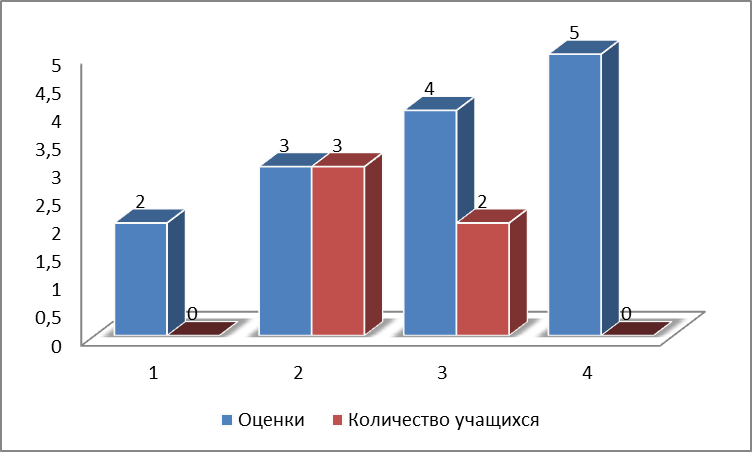 Распределение отметок по журналу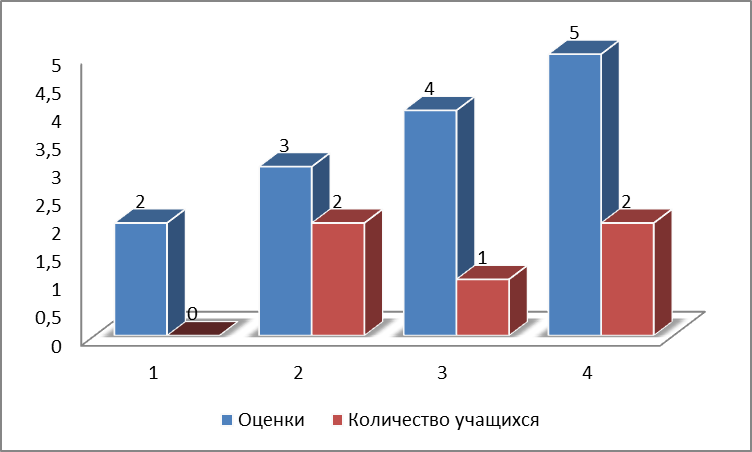 АНАЛИЗ РЕЗУЛЬТАТОВ ВПР ПО БИОЛОГИИСтруктура и содержание ВПРСодержание и структура ВПР по биологии в 6 классе дали возможность проверить у обучающихся: формирование первоначальных систематизированных представлений о биологических объектах, процессах, явлениях, закономерностях, о взаимосвязи живого и неживого в биосфере, овладение понятийным аппаратом биологии; умение выделять существенные признаки биологических объектов (клеток и организмов растений, животных) и процессов, характерных для живых организмов.Работа состояла из 24 заданий (2 варианта). С 1—6 заданиями справились 5 человек. Начиная с 13 задания ошибки встретились у двух учеников. По итогам работы качество знаний – 60%.Распределение отметок по вариантамРаспределение отметок по журналу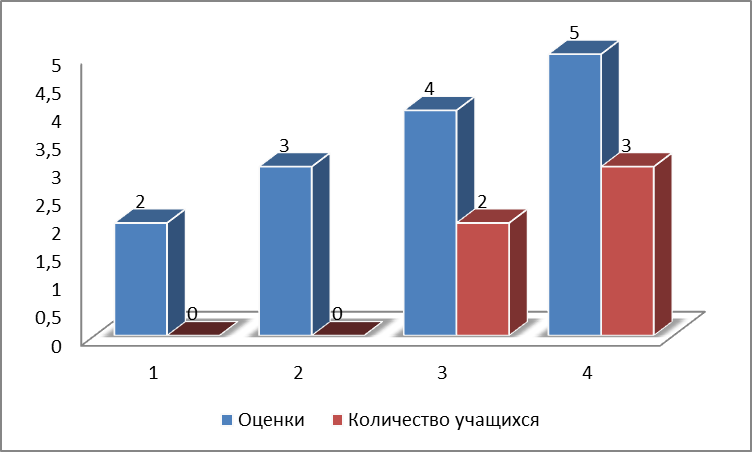 АНАЛИЗ РЕЗУЛЬТАТОВ ВПР ПО ГЕОГРАФИИСтруктура и содержание ВПРСодержание и структура ВПР по географии в 10 классе дали возможность проверить у обучающихся: знания географических особенностей природы России; умение анализировать информацию, необходимую для изучения географических объектов и явлений; умение определять и сравнивать по разным источникам информации географические тенденции развития природных, социально-экономических и геоэкологических объектов, процессов и явлений.С работой, которая состояла из 18 заданий, справились оба обучающихся. Качество знаний – 100%.Распределение отметок по вариантам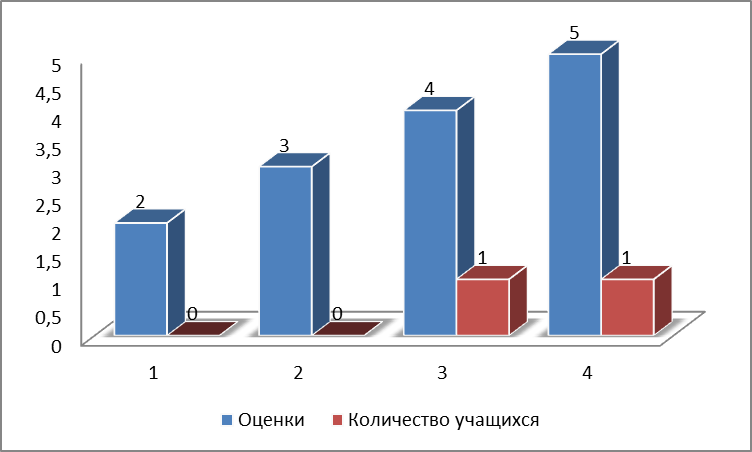 Распределение отметок по журналу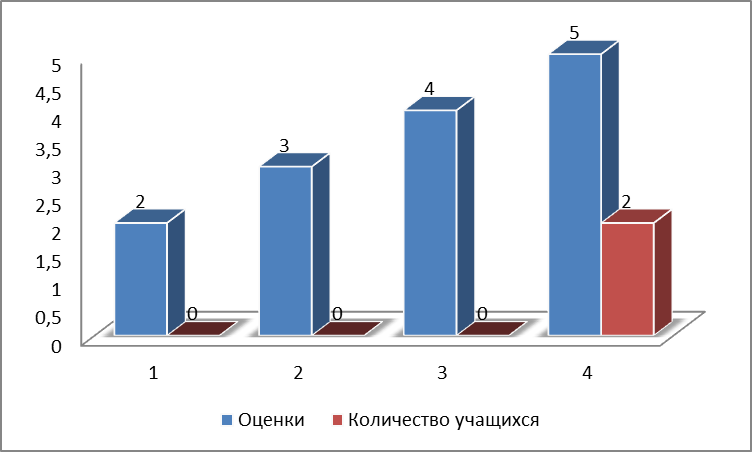 ВариантВариантОтметкиОтметкиОтметкиОтметкиКол-во уч.Вариант2345Кол-во уч.103003200202ОтметкиОтметки2345Кол-во уч.02125ВариантВариантОтметкиОтметкиОтметкиОтметкиКол-во уч.Вариант2345Кол-во уч.1011131001012ОтметкиОтметки2345Кол-во уч.Кол-во уч.1002355ВариантВариантОтметкиОтметкиОтметкиОтметкиКол-во уч.Вариант2345Кол-во уч.200112ОтметкиОтметки2345Кол-во уч.00022